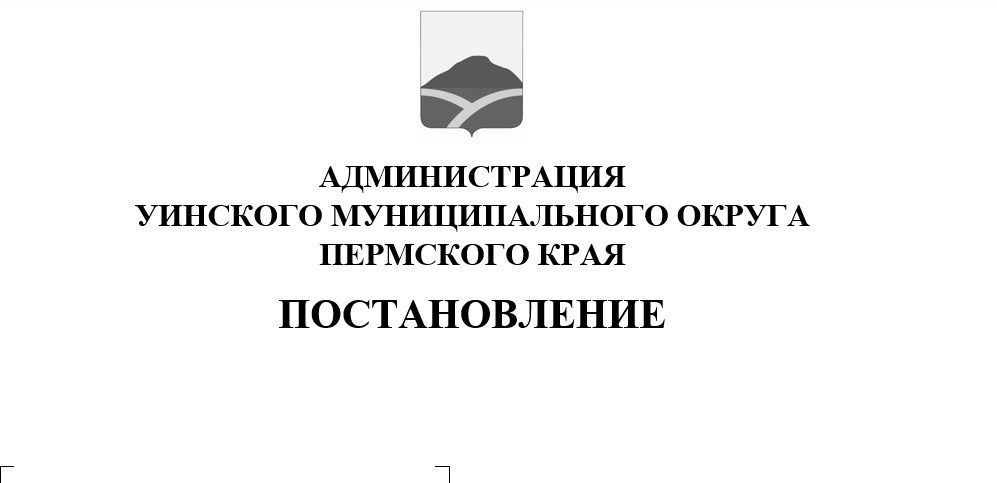 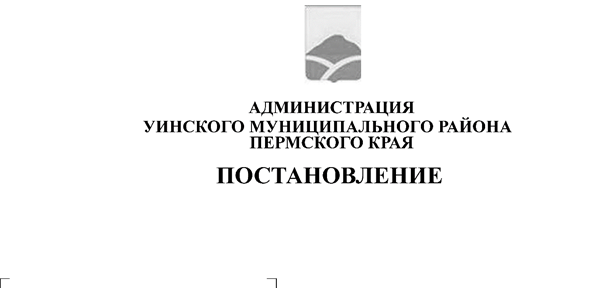 								             14.10.2020     259-01-03-430В соответствии со статьей 179 Бюджетного кодекса Российской Федерации, законом Пермского края от 20.06.2019 № 428-ПК «Об образовании нового муниципального образования Уинский муниципальный округ Пермского края», постановлениями администрации Уинского  муниципального округа Пермского края от 05.08.2020 № 259-01-03-346 «Об утверждении Порядка разработки, реализации и оценки эффективности муниципальных программ Уинского муниципального округа», от 25.09.2020 № 259-01-03-409 «Об утверждении Перечня муниципальных программ Уинского муниципального округа Пермского края», администрация Уинского муниципального округа Пермского краяПОСТАНОВЛЯЕТ:1. Утвердить прилагаемую к настоящему постановлению муниципальную программу «Управление муниципальными финансами и муниципальным долгом Уинского муниципального округа Пермского края» на 2021 – 2023 годы (далее – Программа).2. Считать утратившим силу с 01 января 2021 года:- постановление администрации Уинского муниципального района от 15.10.2019 № 481-259-01-03 «Об утверждении муниципальной программы «Управление муниципальными финансами и муниципальным долгом Уинского муниципального округа Пермского края» на 2020 – 2022 годы»; - постановление администрации Уинского муниципального района от 23.01.2020 № 35-259-01-03 «О внесении изменений в постановление администрации Уинского муниципального района Пермского края от 15.10.2019 № 481-259-01-03 «Об утверждении муниципальной программы «Управление муниципальными финансами и муниципальным долгом Уинского муниципального округа Пермского края» на 2020 – 2022 годы»;- постановление администрации Уинского муниципального округа Пермского края от 15.04.2020 № 259-01-03-112 «О внесении изменений в постановление администрации Уинского муниципального района Пермского края от 15.10.2019 № 481-259-01-03 «Об утверждении муниципальной программы «Управление муниципальными финансами и муниципальным долгом Уинского муниципального округа Пермского края» на 2020 – 2022 годы»;- постановление администрации Уинского муниципального округа от 19.08.2020 № 259-01-03-363 «О внесении изменений в постановление администрации Уинского муниципального района Пермского края от 15.10.2019 № 481-259-01-03 «Об утверждении муниципальной программы «Управление муниципальными финансами и муниципальным долгом Уинского муниципального округа Пермского края» на 2020 – 2022 годы».3. Настоящее постановление, за исключением пункта 2, вступает в силу с момента подписания и применяется к правоотношениям при составлении и исполнении бюджета Уинского муниципального округа, начиная с бюджета на 2021 год и плановый период 2022 и 2023 годов.4. Настоящее постановление подлежит размещению на официальном сайте администрации Уинского муниципального округа в сети «Интернет» в течение 15 рабочих дней со дня утверждения.5. Контроль над исполнением настоящего постановления возложить на начальника финансового управления администрации Уинского муниципального округа Пермского края Хомякову Л.А.И.о. главы муниципального округа –главы администрации Уинскогомуниципального округа                                                                            Ю.А.МатыноваУТВЕРЖДЕНАпостановлением администрацииУинского муниципальногоокруга Пермского края  от  14.10.2020 259-01-03-430Муниципальная программа «Управление муниципальными финансами и муниципальным долгом Уинского муниципального округа Пермского края» на 2021 – 2023 годы (далее – Программа)1.Паспорт Программы                                                                                                                                                                                                                                                   Форма 12. Приоритеты и цели муниципальной политики в сфере реализации Программы, описание основных целей и задач ПрограммыПриоритетами муниципальной политики в сфере реализации Программы являются: нормативно-методическое обеспечение  и организация бюджетного процесса в Уинском муниципальном округе Пермского края;повышение финансовой устойчивости бюджета Уинского муниципального округа Пермского края;управление муниципальным долгом  Уинского муниципального округа Пермского края;повышение бюджетной и финансовой грамотности населения Уинского муниципального округа Пермского края;создание условий для обеспечения исполнения расходных обязательств  Уинского муниципального округа Пермского края.В соответствии с приоритетами муниципальной политики, а также с учетом текущего состояния сферы реализации Программы, определены цель и задачи Программы. Основной целью Программы является обеспечение сбалансированности и устойчивости бюджета Уинского муниципального округа Пермского края, повышение эффективности и качества управления муниципальными финансами Уинского муниципального округа Пермского края. Для достижения цели Программы будут решаться следующие задачи:1.Нормативно-правовое регулирование и методическое обеспечение бюджетного процесса, своевременная и качественная подготовка проекта Решения о бюджете Уинского муниципального округа Пермского края на очередной финансовый год и плановый период, организация исполнения бюджета муниципального округа, формирование бюджетной отчетности.2.Расширение информационной сферы управления муниципальными финансами.3. Эффективное управление муниципальным долгом Уинского муниципального округа Пермского края.4. Повышение финансовой грамотности населения Уинского муниципального округа Пермского края.5. Обеспечение исполнения расходных обязательств Уинского муниципального округа Пермского краяОсновными рисками при реализации Программы являются риски внутренние, которые относятся к сфере компетенции ответственного исполнителя реализации Программы и внешние, наступление или не наступление которых не зависит от действий ответственного исполнителя реализации Программы.Внутренние риски могут являться следствием:низкой исполнительской дисциплины ответственного исполнителя Программы, должностных лиц, ответственных за выполнение мероприятий по реализации Программы;несвоевременной разработки, согласования и принятия документов, обеспечивающих выполнение мероприятий по реализации Программы;недостаточной оперативности при корректировке плана реализации подпрограмм при наступлении внешних рисков реализации подпрограмм.Мерами управления внутренними рисками являются:детальное планирование хода реализации Программы;оперативный мониторинг выполнения мероприятий Программы;своевременная актуализация плана реализации мероприятий Программы, в том числе корректировка состава и сроков исполнения мероприятий с сохранением предельных сроков реализации мероприятий Программы.Внешние риски могут являться следствием деятельности органов государственной власти Пермского края.Для управления подобными рисками предусмотрены проведение в течение всего срока реализации Программы мониторинга и прогнозирования текущих тенденций в сфере ее реализации и при необходимости актуализация плана реализации Программы.3. Прогноз конечных результатов муниципальной программыОжидаемыми результатами реализации Программы является следующее: -бюджет Уинского муниципального округа Пермского края сформирован программно-целевым методом;-повышение обоснованности, эффективности и прозрачности бюджетных расходов;-  отсутствие муниципального долга.4. Сроки и этапы реализации муниципальной программыПрограмма рассчитана на период реализации с 2021 по 2023 годы. Программа не имеет строгой разбивки на этапы, мероприятия реализуются на протяжении всего срока реализации Программы.В ходе исполнения Программы возможна корректировка параметров и ежегодного плана ее реализации в рамках бюджетного процесса в Уинском муниципальном округе Пермского края.5. Перечень основных мероприятий муниципальной программыПеречень основных мероприятий Программы определен исходя из необходимости достижения ее цели и основных задач и сгруппирован в рамках задач, поставленных в 4 подпрограммах, в том числе: 1. Нормативно-методическое обеспечение и организация бюджетного процесса в Уинском муниципальном округе Пермского края.2. Управление муниципальным долгом Уинского муниципального округа Пермского края.3. Повышение бюджетной и финансовой грамотности населения Уинского муниципального округа Пермского края.4.Обеспечение реализации муниципальной программы (Обеспечивающая подпрограмма).Деление Программы на подпрограммы было осуществлено исходя из масштабности и сложности решаемых в рамках Программы задач с учетом применения механизмов обеспечения результативности и обеспечения эффективности процесса достижения цели Программы.Реализация муниципальной программы осуществляется в соответствии с планом реализации муниципальной программы (форма 5).6. Основные меры правового регулирования, направленные на достижение целей и конечных результатов ПрограммыРеализация Программы осуществляется в соответствии с Порядком разработки, реализации и оценки эффективности муниципальных программ Уинского муниципального округа утвержденным постановлением администрации Уинского муниципального округа от 05.08.2020 № 259-01-03-346.Основные меры правового регулирования, направленные на достижение целей и конечных результатов Программы, с обоснованием основных положений и сроков принятия необходимых правовых актов отражены в соответствующих разделах подпрограмм настоящей Программы.7. Перечень и краткое описание подпрограммПодпрограмма 1 «Нормативно-методическое обеспечение и организация бюджетного процесса в Уинском муниципальном округе Пермского края» Основные цели подпрограммы:Нормативное правовое регулирование и методологическое обеспечение бюджетного процесса, своевременная и качественная подготовка проекта Решения Думы Уинского муниципального округа Пермского края о бюджете Уинского муниципального округа Пермского края на очередной финансовый год и плановый период, организация исполнения бюджета Уинского муниципального округа Пермского края и казначейского исполнения бюджета Уинского муниципального округа Пермского края, формирование бюджетной отчетности.Для достижения целей подпрограммы 1 должно быть обеспечено решение следующих задач:1. Совершенствование нормативного правового регулирования в сфере бюджетного процесса Уинского муниципального округа Пермского края, своевременная и качественная подготовка проекта решения о бюджете Уинского муниципального округа на очередной финансовый год и плановый период;2. Совершенствование составления и организации исполнения бюджета Уинского муниципального округа.3. Повышение эффективности и прозрачности бюджетной отчетности, совершенствование ее формирования.4. Формирование, ведение и развитие общедоступных информационных ресурсов (размещение информации о бюджете округа в сети Интернет, районной газете «Родник-1» и др.).5. Создание резерва на обеспечение стабильного функционирования резервного фонда администрации Уинского муниципального округа Пермского края.В рамках достижения целей подпрограммы, в том числе, осуществляются:планирование бюджетных ассигнований, исходя из необходимости безусловного исполнения действующих расходных обязательств, принятие новых расходных обязательств при наличии четкой оценки необходимых для их исполнения бюджетных ассигнований на весь период их исполнения и с учетом сроков и механизмов их реализации, а также соблюдение установленных бюджетных ограничений при принятии новых расходных обязательств, в том числе при условии и в пределах реструктуризации (сокращения) ранее принятых обязательств (в случае необходимости);совершенствование  нормативно - правовой базы  Уинского муниципального округа, в том числе в части разграничения полномочий участников бюджетного процесса;повышение доступности и достоверности отражаемых данных, в том числе за счет совершенствования бюджетного законодательства;повышение правовой грамотности представителей участников и не участников бюджетного процесса.В рамках решения задач подпрограммы, в том числе, обеспечиваются:оказание методической поддержки главным администраторам средств бюджета Уинского муниципального округа Пермского края, участникам и не участникам бюджетного процесса, в том числе в части повышения качества финансового менеджмента;разработка и утверждение необходимых правовых актов для совершенствования бюджетного законодательства по выявленным проблемным вопросам;принятие мер для повышения открытости бюджета, в том числе в части повышения открытости и доступности информации о деятельности участников бюджетного процесса;обеспечение функционирования резервного фонда администрации Уинского муниципального округа Пермского края.Достижение поставленных целей и выполнение задач позволит обеспечить повышение обоснованности, эффективности и прозрачности бюджетных расходов, разработку и внесение в Думу Уинского муниципального округа Пермского края в установленные сроки и соответствующего требованиям бюджетного законодательства проекта решения Думы Уинского муниципального округа Пермского края о бюджете Уинского муниципального округа Пермского края на очередной финансовый год и плановый период, качественную организацию исполнения бюджета Уинского муниципального округа, утверждение Думой Уинского муниципального округа Пермского края отчета об исполнении бюджета Уинского муниципального округа Пермского края.Целевые показатели подпрограммы 1 отражены в форме 2 к Паспорту Программы.Основные меры правового регулирования, направленные на достижение целей и конечных результатов подпрограммыВопросы организации бюджетного процесса в Уинском муниципальном округе Пермского края регулируются Бюджетным кодексом Российской Федерации, региональным законодательством и нормативными правовыми актами Уинского муниципального округа Пермского края. Деятельность Финансового управления администрации Уинского муниципального округа Пермского края в рамках правоприменительной функции в части реализации настоящей подпрограммы направлена на подготовку и исполнение  нормативных правовых актов Уинского муниципального округа Пермского края. Подпрограмма 2 «Управление муниципальным долгом Уинского         муниципального округа Пермского края»Долговая политика является неотъемлемой частью финансовой политики Уинского муниципального округа Пермского края. По состоянию на 01 января 2020 года муниципальный долг  составляет 0,0 рублей. Представление муниципальных гарантий юридическим лицам в последние годы не осуществлялось. В результате  выполняется ограничение, установленное Бюджетным Кодексом Российской Федерации по не превышению муниципального долга объема собственных доходов. Расходы по обслуживанию долга в 2020 году не осуществлялись. Политика муниципальных заимствований муниципального округа направлена на недопущение необоснованного увеличения долговой нагрузки на бюджет муниципального округа.Цель подпрограммы 2 – эффективное управление муниципальным долгом Уинского муниципального округа Пермского края.Задачами подпрограммы являются:- проведение работы по обеспечению оптимальной структуры долговых обязательств с учетом потребности в привлечении средств.В рамках подпрограммы 2 предполагается реализация основных мероприятий, определенных в форме 2 к Программе. Ожидаемые результаты реализации подпрограммы 2:Конечным результатом эффективного управления муниципальным долгом должно стать отсутствие муниципального долга. Основные меры правового регулирования, направленные на достижение целей и конечных результатов подпрограммыДеятельность финансового органа Уинского муниципального округа Пермского края в рамках правоприменительной функции в части реализации настоящей подпрограммы направлена на подготовку и исполнение следующих нормативных правовых актов Уинского муниципального округа Пермского края:Таблица 1Подпрограмма 3 «Повышение бюджетной и финансовой грамотности населения Уинского муниципального округа Пермского края»В Уинском муниципальном округе Пермского края в последние годы большое внимание уделяется реализации принципов открытости и прозрачности при формировании и исполнении бюджета. На официальном сайте администрации Уинского муниципального округа размещается информация о муниципальных финансах: решение о бюджете Уинского муниципального округа, решения о внесении изменений в бюджет Уинского муниципального округа, информация об исполнении бюджета Уинского муниципального округа и Уинского муниципального округа. Также в публичном пространстве размещается информация о бюджете округа в понятной для граждан форме – «Бюджет для граждан».  В соответствии с законодательством проводятся публичные слушания по проекту бюджета и по годовому отчету об исполнении бюджета.Основная проблема:- низкий уровень финансовой грамотности населения, не позволяющий многим группам населения понять и проанализировать принципы проводимой бюджетной политики, оценить их и высказать собственное аргументированное мнение.Целью реализации подпрограммы 3 является обеспечение открытости, прозрачности и подотчетности деятельности органов местного самоуправления при формировании и исполнении бюджета, создание условий для вовлечения граждан в формирование бюджетной политики. Для достижения поставленной цели необходимо решение следующих задач:-раскрытие информации о бюджете в соответствии с новыми требованиями к составу и качеству информации о финансовой деятельности публично-правовых образований, а также к открытости информации о результатах их деятельности. Данные требования обозначены в Бюджетном послании Президента Российской Федерации и реализуются в политике открытости, проводимой Министерством финансов Российской Федерации;- продолжить представление и размещение в публичном пространстве варианта бюджета, написанного понятным для граждан языком.Перечень основных мероприятий определен исходя из необходимости достижения цели и направлен на обеспечение решения конкретных задач подпрограммы. Ожидаемые результаты реализации подпрограммы 3:- наличие в публичном пространстве информационных материалов по главным темам бюджета, отражающих идеологию бюджета, разъясняющих позицию органов местного самоуправления по принятию определенных бюджетных решений, увязывающих бюджетные расходы с результатами;- размещение в сети Интернет на сайте Уинского муниципального округа информационно-аналитического ресурса «Понятный бюджет».Подпрограмма 4 «Обеспечение реализации муниципальной программы»Основными приоритетами муниципальной политики Уинского муниципального округа Пермского края в сфере реализации подпрограммы, являются: расширение сферы применения и повышение качества программно-целевых методов бюджетного планирования; повышение эффективности расходования средств бюджета Уинского муниципального округа Пермского края. В соответствии с приоритетами определена цель подпрограммы 4: Создание  условий для реализации муниципальной программы.Для достижения цели необходимо решение основных задач: 1. Обеспечение управления реализацией мероприятий муниципальной программы;2. Эффективная реализация полномочий и совершенствование правового, организационного, финансового механизма функционирования в сфере управления муниципальными финансами в Уинском муниципальном округе Пермского края.Целевые показатели подпрограммы: Выполнение целевых показателей муниципальной программы и подпрограмм на уровне не ниже 90%.  Ожидаемые результаты подпрограммы:Реализация подпрограммы позволит обеспечить выполнение задач, мероприятий и показателей, предусмотренных муниципальной программой и подпрограммами, включенными в ее состав, исполнение в максимальном объеме. Выполнение поставленных задач муниципальной программы, в свою очередь, будет способствовать достижению цели муниципальной программы – Обеспечение сбалансированности и устойчивости бюджета Уинского муниципального округа Пермского края, повышение эффективности и качества управления муниципальными финансами Уинского муниципального округа Пермского края.Задача 1. Обеспечение управления реализацией мероприятий Программы: 1)руководство и управление в сфере установленных функций органов местного самоуправления: обеспечение деятельности финансового органа Уинского муниципального округа; обеспечение деятельности МКУ «ЦУ Уинского муниципального округа»;обеспечение выполнения переданных государственных полномочий;2) координация и контроль за ходом реализации Программы: взаимодействие с органами государственной исполнительной власти, органами местного самоуправления Уинского муниципального округа Пермского края и иными субъектами по сбору данных для определения значений показателей Программы;3) проведение оценки эффективности реализации Программы и подпрограмм, входящих в её состав, корректировка Программы.Задача 2. Эффективная реализация полномочий и совершенствование правового, организационного, экономического механизмов функционирования в сфере реализации Программы:1) эффективное руководство и управление в сфере установленных функций ответственного исполнителя;2) оценка эффективности деятельности органов местного самоуправления в сфере установленных полномочий.Планируемый вклад результатов Программы в социально-экономическое развитие Уинского муниципального округа базируется, прежде всего, на успешном выполнении запланированных на период ее реализации целевых показателей, а также мероприятий в установленные сроки. 8. Перечень целевых показателей муниципальной программыПеречень целевых показателей Программы с расшифровкой плановых значений по годам её реализации, а также сведения о взаимосвязи мероприятий и результатов их выполнения с конечными целевыми показателями Программы отражен по форме 2 к Паспорту Программы.9. Информация по ресурсному обеспечению ПрограммыИнформация по финансовому обеспечению реализации Программы представлена в Паспорте Программы. Дополнительная информация изложена в формах к Паспорту Программы:форма 3 – финансовое обеспечение реализации Программы за счет всех источников финансированияформа 4 – финансовое обеспечение реализации Программы за счет средств бюджета Уинского муниципального округа Пермского края.Объем финансирования подпрограмм определяется ежегодно при формировании бюджета Уинского муниципального округа Пермского края и утверждается решением Думы Уинского муниципального округа Пермского края о бюджете Уинского муниципального округа Пермского края на соответствующий финансовый год и плановый период. По результатам ежегодной оценки эффективности и результативности реализации подпрограмм возможно перераспределение объемов средств, предусмотренных на их реализацию по направлениям, отдельным мероприятиям и годам.Объем финансового обеспечения подпрограмм за счет средств федерального и краевого бюджетов будет определяться дополнительно в рамках реализации подпрограмм.10. Обоснование объема финансовых ресурсов, необходимых для реализации муниципальной программы.10.1. Подпрограмма 1 «Нормативно-методическое обеспечение и организация бюджетного процесса в Уинском муниципальном округе Пермского края».  В рамках данной подпрограммы запланированы средства  на создание резервного фонда администрации Уинского муниципального округа Пермского края на уровне не ниже 2020 года.10.2. Подпрограмма 4 «Обеспечение реализации муниципальной программы (обеспечивающая подпрограмма)».Фонд оплаты труда рассчитывается в соответствии со штатным расписанием финансового органа и нормативным правовым актом по оплате труда муниципальных служащих Уинского муниципального округа.  Материальные расходы на содержание органов местного самоуправления (за исключением затрат на оплату тепловой и электрической энергии, налога на имущество, налога на землю и транспортного налога, услуги в области информационных технологий, расходов на уплату членских взносов, расходов на обучение в органах местного самоуправления) определяются на основе расчетного показателя по материальным расходам на одну штатную единицу, устанавливаемого нормативным правовым администрации Уинского муниципального округа.По подведомственному учреждению МКУ «Центр учета Уинского муниципального округа Пермского края» фонд оплаты труда рассчитывается в соответствии со штатным расписанием и нормативным правовым актом по оплате труда МКУ «Центр учета Уинского муниципального округа Пермского края»Материальные расходы на содержание определяются на основе расчетного показателя по материальным расходам на одну штатную единицу, устанавливаемого нормативным правовым администрации Уинского муниципального округа.Форма 2Перечень показателей муниципальной программы Форма 3Финансовое обеспечение реализации муниципальной программы Уинского муниципального округа Пермского края за счет всех источников финансирования1 - представленные  расходы подлежат ежегодному уточнению при формировании бюджета на очередной финансовый год и плановый период.2 - указывается только группа кода вида расходов, без разбивки по подгруппам и элементам.3 - в расходы по строке «Подпрограмма «Обеспечение реализации муниципальной программы» включаются расходы на содержание аппаратов управления органов местного самоуправления Уинского муниципального округа Пермского края, не включенные в расходы иных подпрограмм муниципальных программ Уинского муниципального округа Пермского края.Форма 4Финансовое обеспечение реализации муниципальной программы за счет средств бюджета Уинского муниципального округа Пермского края1 - представленные  расходы подлежат ежегодному уточнению при формировании бюджета на очередной финансовый год и плановый период.2 - указывается только группа кода вида расходов, без разбивки по подгруппам и элементам.3 - в расходы по строке «Подпрограмма «Обеспечение реализации муниципальной программы» включаются расходы на содержание аппаратов управления органов местного самоуправления Уинского муниципального округа Пермского края, не включенные в расходы иных подпрограмм муниципальных программ Уинского муниципального округа Пермского края.форма 5ПланМероприятий по реализации муниципальной программы «Управление муниципальными финансами и муниципальным долгом Уинского муниципального округа Пермского края» на 2021-2023 годы--------------------------------<4> В графах 7-11 указывается общий объем финансирования на очередной финансовый год и плановый период.1Наименование муниципальной программыУправление муниципальными финансами и муниципальным долгом Уинского муниципального округа Пермского краяУправление муниципальными финансами и муниципальным долгом Уинского муниципального округа Пермского краяУправление муниципальными финансами и муниципальным долгом Уинского муниципального округа Пермского краяУправление муниципальными финансами и муниципальным долгом Уинского муниципального округа Пермского краяУправление муниципальными финансами и муниципальным долгом Уинского муниципального округа Пермского края2Цели, задачи муниципальной  программыЦели: Обеспечение сбалансированности и устойчивости бюджета Уинского муниципального округа Пермского края, повышение эффективности и качества управления муниципальными финансами Уинского муниципального округа Пермского края.Задачи: 1. Нормативно-правовое регулирование и методическое обеспечение бюджетного процесса, своевременная и качественная подготовка проекта решения о бюджете Уинского муниципального округа Пермского края на очередной финансовый год и плановый период, организация исполнения бюджета муниципального округа и кассового обслуживания исполнения бюджета муниципального округа, формирование бюджетной отчетности.2.Расширение информационной сферы управления муниципальными финансами.3. Эффективное управление муниципальным долгом Уинского муниципального округа Пермского края.4. Повышение финансовой грамотности населения Уинского муниципального округа Пермского края.5.Создание условий для обеспечения исполнения расходных обязательств Уинского муниципального округа Пермского края.Цели: Обеспечение сбалансированности и устойчивости бюджета Уинского муниципального округа Пермского края, повышение эффективности и качества управления муниципальными финансами Уинского муниципального округа Пермского края.Задачи: 1. Нормативно-правовое регулирование и методическое обеспечение бюджетного процесса, своевременная и качественная подготовка проекта решения о бюджете Уинского муниципального округа Пермского края на очередной финансовый год и плановый период, организация исполнения бюджета муниципального округа и кассового обслуживания исполнения бюджета муниципального округа, формирование бюджетной отчетности.2.Расширение информационной сферы управления муниципальными финансами.3. Эффективное управление муниципальным долгом Уинского муниципального округа Пермского края.4. Повышение финансовой грамотности населения Уинского муниципального округа Пермского края.5.Создание условий для обеспечения исполнения расходных обязательств Уинского муниципального округа Пермского края.Цели: Обеспечение сбалансированности и устойчивости бюджета Уинского муниципального округа Пермского края, повышение эффективности и качества управления муниципальными финансами Уинского муниципального округа Пермского края.Задачи: 1. Нормативно-правовое регулирование и методическое обеспечение бюджетного процесса, своевременная и качественная подготовка проекта решения о бюджете Уинского муниципального округа Пермского края на очередной финансовый год и плановый период, организация исполнения бюджета муниципального округа и кассового обслуживания исполнения бюджета муниципального округа, формирование бюджетной отчетности.2.Расширение информационной сферы управления муниципальными финансами.3. Эффективное управление муниципальным долгом Уинского муниципального округа Пермского края.4. Повышение финансовой грамотности населения Уинского муниципального округа Пермского края.5.Создание условий для обеспечения исполнения расходных обязательств Уинского муниципального округа Пермского края.Цели: Обеспечение сбалансированности и устойчивости бюджета Уинского муниципального округа Пермского края, повышение эффективности и качества управления муниципальными финансами Уинского муниципального округа Пермского края.Задачи: 1. Нормативно-правовое регулирование и методическое обеспечение бюджетного процесса, своевременная и качественная подготовка проекта решения о бюджете Уинского муниципального округа Пермского края на очередной финансовый год и плановый период, организация исполнения бюджета муниципального округа и кассового обслуживания исполнения бюджета муниципального округа, формирование бюджетной отчетности.2.Расширение информационной сферы управления муниципальными финансами.3. Эффективное управление муниципальным долгом Уинского муниципального округа Пермского края.4. Повышение финансовой грамотности населения Уинского муниципального округа Пермского края.5.Создание условий для обеспечения исполнения расходных обязательств Уинского муниципального округа Пермского края.Цели: Обеспечение сбалансированности и устойчивости бюджета Уинского муниципального округа Пермского края, повышение эффективности и качества управления муниципальными финансами Уинского муниципального округа Пермского края.Задачи: 1. Нормативно-правовое регулирование и методическое обеспечение бюджетного процесса, своевременная и качественная подготовка проекта решения о бюджете Уинского муниципального округа Пермского края на очередной финансовый год и плановый период, организация исполнения бюджета муниципального округа и кассового обслуживания исполнения бюджета муниципального округа, формирование бюджетной отчетности.2.Расширение информационной сферы управления муниципальными финансами.3. Эффективное управление муниципальным долгом Уинского муниципального округа Пермского края.4. Повышение финансовой грамотности населения Уинского муниципального округа Пермского края.5.Создание условий для обеспечения исполнения расходных обязательств Уинского муниципального округа Пермского края.3Сроки и этапы реализации муниципальнойпрограммыПрограмма рассчитана на период реализации с 2021 по 2023 годы. Программа не имеет строгой разбивки на этапы.Программа рассчитана на период реализации с 2021 по 2023 годы. Программа не имеет строгой разбивки на этапы.Программа рассчитана на период реализации с 2021 по 2023 годы. Программа не имеет строгой разбивки на этапы.Программа рассчитана на период реализации с 2021 по 2023 годы. Программа не имеет строгой разбивки на этапы.Программа рассчитана на период реализации с 2021 по 2023 годы. Программа не имеет строгой разбивки на этапы.4Ожидаемые результаты муниципальной программы-бюджет Уинского муниципального округа Пермского края сформирован программно-целевым методом;-повышение обоснованности, эффективности и прозрачности бюджетных расходов;-доля муниципальных учреждений Уинского муниципального округа Пермского края, информация (отчет) о результатах деятельности (выполнения муниципального задания) которых за отчетный период размещена в сети Интернет, в общем количестве муниципальных учреждений.  -бюджет Уинского муниципального округа Пермского края сформирован программно-целевым методом;-повышение обоснованности, эффективности и прозрачности бюджетных расходов;-доля муниципальных учреждений Уинского муниципального округа Пермского края, информация (отчет) о результатах деятельности (выполнения муниципального задания) которых за отчетный период размещена в сети Интернет, в общем количестве муниципальных учреждений.  -бюджет Уинского муниципального округа Пермского края сформирован программно-целевым методом;-повышение обоснованности, эффективности и прозрачности бюджетных расходов;-доля муниципальных учреждений Уинского муниципального округа Пермского края, информация (отчет) о результатах деятельности (выполнения муниципального задания) которых за отчетный период размещена в сети Интернет, в общем количестве муниципальных учреждений.  -бюджет Уинского муниципального округа Пермского края сформирован программно-целевым методом;-повышение обоснованности, эффективности и прозрачности бюджетных расходов;-доля муниципальных учреждений Уинского муниципального округа Пермского края, информация (отчет) о результатах деятельности (выполнения муниципального задания) которых за отчетный период размещена в сети Интернет, в общем количестве муниципальных учреждений.  -бюджет Уинского муниципального округа Пермского края сформирован программно-целевым методом;-повышение обоснованности, эффективности и прозрачности бюджетных расходов;-доля муниципальных учреждений Уинского муниципального округа Пермского края, информация (отчет) о результатах деятельности (выполнения муниципального задания) которых за отчетный период размещена в сети Интернет, в общем количестве муниципальных учреждений.  5Ответственный исполнитель муниципальнойпрограммыНачальник финансового управления администрации Уинского муниципального округа Начальник финансового управления администрации Уинского муниципального округа Начальник финансового управления администрации Уинского муниципального округа Начальник финансового управления администрации Уинского муниципального округа Начальник финансового управления администрации Уинского муниципального округа 6Соисполнители муниципальной программыДиректор МКУ «ЦУ Уинского муниципального округа»Директор МКУ «ЦУ Уинского муниципального округа»Директор МКУ «ЦУ Уинского муниципального округа»Директор МКУ «ЦУ Уинского муниципального округа»Директор МКУ «ЦУ Уинского муниципального округа»7Участники муниципальной программыНачальник финансового управления администрации Уинского муниципального округа;Директор МКУ «ЦУ Уинского муниципального округа Пермского края»;Начальник юридического отдела администрации Уинского муниципального округа;Начальник управления по экономике и сельскому хозяйству администрации Уинского муниципального округа.Начальник финансового управления администрации Уинского муниципального округа;Директор МКУ «ЦУ Уинского муниципального округа Пермского края»;Начальник юридического отдела администрации Уинского муниципального округа;Начальник управления по экономике и сельскому хозяйству администрации Уинского муниципального округа.Начальник финансового управления администрации Уинского муниципального округа;Директор МКУ «ЦУ Уинского муниципального округа Пермского края»;Начальник юридического отдела администрации Уинского муниципального округа;Начальник управления по экономике и сельскому хозяйству администрации Уинского муниципального округа.Начальник финансового управления администрации Уинского муниципального округа;Директор МКУ «ЦУ Уинского муниципального округа Пермского края»;Начальник юридического отдела администрации Уинского муниципального округа;Начальник управления по экономике и сельскому хозяйству администрации Уинского муниципального округа.Начальник финансового управления администрации Уинского муниципального округа;Директор МКУ «ЦУ Уинского муниципального округа Пермского края»;Начальник юридического отдела администрации Уинского муниципального округа;Начальник управления по экономике и сельскому хозяйству администрации Уинского муниципального округа.8Подпрограммы программы   1.Нормативно-методическое обеспечение и организация бюджетного процесса в Уинском муниципальном округе Пермского края.   2.Управление муниципальным долгом  Уинского муниципального округа Пермского края.   3.Повышение бюджетной и финансовой грамотности населения Уинского муниципального округа Пермского края.   4.Обеспечение реализации муниципальной программы (Обеспечивающая подпрограмма).   1.Нормативно-методическое обеспечение и организация бюджетного процесса в Уинском муниципальном округе Пермского края.   2.Управление муниципальным долгом  Уинского муниципального округа Пермского края.   3.Повышение бюджетной и финансовой грамотности населения Уинского муниципального округа Пермского края.   4.Обеспечение реализации муниципальной программы (Обеспечивающая подпрограмма).   1.Нормативно-методическое обеспечение и организация бюджетного процесса в Уинском муниципальном округе Пермского края.   2.Управление муниципальным долгом  Уинского муниципального округа Пермского края.   3.Повышение бюджетной и финансовой грамотности населения Уинского муниципального округа Пермского края.   4.Обеспечение реализации муниципальной программы (Обеспечивающая подпрограмма).   1.Нормативно-методическое обеспечение и организация бюджетного процесса в Уинском муниципальном округе Пермского края.   2.Управление муниципальным долгом  Уинского муниципального округа Пермского края.   3.Повышение бюджетной и финансовой грамотности населения Уинского муниципального округа Пермского края.   4.Обеспечение реализации муниципальной программы (Обеспечивающая подпрограмма).   1.Нормативно-методическое обеспечение и организация бюджетного процесса в Уинском муниципальном округе Пермского края.   2.Управление муниципальным долгом  Уинского муниципального округа Пермского края.   3.Повышение бюджетной и финансовой грамотности населения Уинского муниципального округа Пермского края.   4.Обеспечение реализации муниципальной программы (Обеспечивающая подпрограмма).9Объемы и источники финансирова-ния программыИсточники финансированияРасходы (рублей)Расходы (рублей)Расходы (рублей)Расходы (рублей)9Объемы и источники финансирова-ния программыИсточники финансирования202120222023Итого 9Объемы и источники финансирова-ния программыВсего,в том числе:18 403 00018 403 00018 403 00055 209 0009Объемы и источники финансирова-ния программыБюджет Уинского муниципального округа 18 403 00018 403 00018 403 00055 209 0009Объемы и источники финансирова-ния программыКраевой бюджет № п/пНаименование нормативного правового актаОтветственные         
исполнителиОжидаемые сроки принятия1.Решение Думы «О бюджете Уинского муниципального округа Пермского края на очередной финансовый год и на плановый период»Финансовое управление Ежегодно в соответствии со сроками, установленными нормативно правовыми актами Уинского муниципального округа2.Решение Думы «О внесении изменений в решение о бюджете Уинского муниципального округа Пермского края на очередной финансовый год и на плановый период»Финансовое управление Внесение изменений по мере необходимости3.Решение Думы «О бюджетном процессе в Уинском муниципальном округе Пермского края»Финансовое управление Внесение изменений по мере необходимости4.Приказ финансового управления администрации Уинского муниципального округа  «Об утверждении Порядка принятия решений о  признании безнадежной к взысканию задолженности по платежам в бюджет Уинского муниципального округа Пермского края, администрируемым финансовым управлением администрации Уинского муниципального округа Пермского края»Финансовое управление Внесение изменений по мере необходимости5.Постановление администрации Уинского муниципального округа об утверждении Плана подготовки прогноза социально-экономического развития Уинского муниципального округа на очередной финансовый год, проекта решения о бюджете Уинского муниципального округа на очередной финансовый год и плановый периодФинансовое управлениеАдминистрация округаЕжегодно№ п/пНаименование показателяЕд. измере-нияГРБСЗначения показателейЗначения показателейЗначения показателейЗначения показателейЗначения показателейЗначения показателей№ п/пНаименование показателяЕд. измере-нияГРБС2020202020212021202220231234556678Муниципальная программа «Управление муниципальными финансами и муниципальным долгом Уинского муниципального округа Пермского края» Муниципальная программа «Управление муниципальными финансами и муниципальным долгом Уинского муниципального округа Пермского края» Муниципальная программа «Управление муниципальными финансами и муниципальным долгом Уинского муниципального округа Пермского края» Муниципальная программа «Управление муниципальными финансами и муниципальным долгом Уинского муниципального округа Пермского края» Муниципальная программа «Управление муниципальными финансами и муниципальным долгом Уинского муниципального округа Пермского края» Муниципальная программа «Управление муниципальными финансами и муниципальным долгом Уинского муниципального округа Пермского края» Муниципальная программа «Управление муниципальными финансами и муниципальным долгом Уинского муниципального округа Пермского края» Муниципальная программа «Управление муниципальными финансами и муниципальным долгом Уинского муниципального округа Пермского края» Муниципальная программа «Управление муниципальными финансами и муниципальным долгом Уинского муниципального округа Пермского края» Муниципальная программа «Управление муниципальными финансами и муниципальным долгом Уинского муниципального округа Пермского края» Муниципальная программа «Управление муниципальными финансами и муниципальным долгом Уинского муниципального округа Пермского края» Подпрограмма 1 «Нормативно-методическое обеспечение и организация бюджетного процесса в Уинском муниципальном округе Пермского края»Подпрограмма 1 «Нормативно-методическое обеспечение и организация бюджетного процесса в Уинском муниципальном округе Пермского края»Подпрограмма 1 «Нормативно-методическое обеспечение и организация бюджетного процесса в Уинском муниципальном округе Пермского края»Подпрограмма 1 «Нормативно-методическое обеспечение и организация бюджетного процесса в Уинском муниципальном округе Пермского края»Подпрограмма 1 «Нормативно-методическое обеспечение и организация бюджетного процесса в Уинском муниципальном округе Пермского края»Подпрограмма 1 «Нормативно-методическое обеспечение и организация бюджетного процесса в Уинском муниципальном округе Пермского края»Подпрограмма 1 «Нормативно-методическое обеспечение и организация бюджетного процесса в Уинском муниципальном округе Пермского края»Подпрограмма 1 «Нормативно-методическое обеспечение и организация бюджетного процесса в Уинском муниципальном округе Пермского края»Подпрограмма 1 «Нормативно-методическое обеспечение и организация бюджетного процесса в Уинском муниципальном округе Пермского края»Подпрограмма 1 «Нормативно-методическое обеспечение и организация бюджетного процесса в Уинском муниципальном округе Пермского края»Подпрограмма 1 «Нормативно-методическое обеспечение и организация бюджетного процесса в Уинском муниципальном округе Пермского края»1.1.Основное мероприятие: Совершенствование нормативного правового регулирования и методологического  обеспечения бюджетного процесса, своевременная и качественная подготовка проекта Решения о бюджете  Уинского муниципального округа Пермского края на очередной финансовый год и плановый период»Основное мероприятие: Совершенствование нормативного правового регулирования и методологического  обеспечения бюджетного процесса, своевременная и качественная подготовка проекта Решения о бюджете  Уинского муниципального округа Пермского края на очередной финансовый год и плановый период»Основное мероприятие: Совершенствование нормативного правового регулирования и методологического  обеспечения бюджетного процесса, своевременная и качественная подготовка проекта Решения о бюджете  Уинского муниципального округа Пермского края на очередной финансовый год и плановый период»Основное мероприятие: Совершенствование нормативного правового регулирования и методологического  обеспечения бюджетного процесса, своевременная и качественная подготовка проекта Решения о бюджете  Уинского муниципального округа Пермского края на очередной финансовый год и плановый период»Основное мероприятие: Совершенствование нормативного правового регулирования и методологического  обеспечения бюджетного процесса, своевременная и качественная подготовка проекта Решения о бюджете  Уинского муниципального округа Пермского края на очередной финансовый год и плановый период»Основное мероприятие: Совершенствование нормативного правового регулирования и методологического  обеспечения бюджетного процесса, своевременная и качественная подготовка проекта Решения о бюджете  Уинского муниципального округа Пермского края на очередной финансовый год и плановый период»Основное мероприятие: Совершенствование нормативного правового регулирования и методологического  обеспечения бюджетного процесса, своевременная и качественная подготовка проекта Решения о бюджете  Уинского муниципального округа Пермского края на очередной финансовый год и плановый период»Основное мероприятие: Совершенствование нормативного правового регулирования и методологического  обеспечения бюджетного процесса, своевременная и качественная подготовка проекта Решения о бюджете  Уинского муниципального округа Пермского края на очередной финансовый год и плановый период»Основное мероприятие: Совершенствование нормативного правового регулирования и методологического  обеспечения бюджетного процесса, своевременная и качественная подготовка проекта Решения о бюджете  Уинского муниципального округа Пермского края на очередной финансовый год и плановый период»Основное мероприятие: Совершенствование нормативного правового регулирования и методологического  обеспечения бюджетного процесса, своевременная и качественная подготовка проекта Решения о бюджете  Уинского муниципального округа Пермского края на очередной финансовый год и плановый период»1.1.1.Показатель: Проект  решения о бюджете Уинского муниципального округа Пермского края на  очередной финансовый  год  и плановый период внесен в представительный орган в срок, установленный нормативным правовым актом муниципального округаДа/нетФинансовое управлениеФинансовое управлениедадададада 1.2.Основное мероприятие: «Составление долгосрочного прогноза налоговых и неналоговых доходов бюджета»Основное мероприятие: «Составление долгосрочного прогноза налоговых и неналоговых доходов бюджета»Основное мероприятие: «Составление долгосрочного прогноза налоговых и неналоговых доходов бюджета»Основное мероприятие: «Составление долгосрочного прогноза налоговых и неналоговых доходов бюджета»Основное мероприятие: «Составление долгосрочного прогноза налоговых и неналоговых доходов бюджета»Основное мероприятие: «Составление долгосрочного прогноза налоговых и неналоговых доходов бюджета»Основное мероприятие: «Составление долгосрочного прогноза налоговых и неналоговых доходов бюджета»Основное мероприятие: «Составление долгосрочного прогноза налоговых и неналоговых доходов бюджета»Основное мероприятие: «Составление долгосрочного прогноза налоговых и неналоговых доходов бюджета»Основное мероприятие: «Составление долгосрочного прогноза налоговых и неналоговых доходов бюджета»1.2.1.Показатель: Процент абсолютного отклонения первоначальных плановых назначений налоговых и неналоговых доходов бюджета муниципального округа от уточненных (без учета внешних факторов)%Финансовое управлениеФинансовое управлениеНе более 15 %Не более 15 %Не более 15 %Не более 10 %Не более 10 %1.3.Основное мероприятие: «Проведение качественного анализа поступлений и составление реальной оценки доходов бюджета Уинского муниципального округа Пермского края»Основное мероприятие: «Проведение качественного анализа поступлений и составление реальной оценки доходов бюджета Уинского муниципального округа Пермского края»Основное мероприятие: «Проведение качественного анализа поступлений и составление реальной оценки доходов бюджета Уинского муниципального округа Пермского края»Основное мероприятие: «Проведение качественного анализа поступлений и составление реальной оценки доходов бюджета Уинского муниципального округа Пермского края»Основное мероприятие: «Проведение качественного анализа поступлений и составление реальной оценки доходов бюджета Уинского муниципального округа Пермского края»Основное мероприятие: «Проведение качественного анализа поступлений и составление реальной оценки доходов бюджета Уинского муниципального округа Пермского края»Основное мероприятие: «Проведение качественного анализа поступлений и составление реальной оценки доходов бюджета Уинского муниципального округа Пермского края»Основное мероприятие: «Проведение качественного анализа поступлений и составление реальной оценки доходов бюджета Уинского муниципального округа Пермского края»Основное мероприятие: «Проведение качественного анализа поступлений и составление реальной оценки доходов бюджета Уинского муниципального округа Пермского края»Основное мероприятие: «Проведение качественного анализа поступлений и составление реальной оценки доходов бюджета Уинского муниципального округа Пермского края»1.3.1.Показатель: Уровень исполнения плановых назначений налоговых и неналоговых доходов бюджета Уинского муниципального округа, %%Финансовое управлениеФинансовое управлениеНе менее 95 % и не более 115%Не менее 95 % и не более 115%Не менее 95 % и не более 115%Не менее 95 % и не более 110%Не менее 95 % и не более 110%1.4.Основное мероприятие: «Создание оптимальных условий для эффективного использования средств бюджета Уинского муниципального округа Пермского края»Основное мероприятие: «Создание оптимальных условий для эффективного использования средств бюджета Уинского муниципального округа Пермского края»Основное мероприятие: «Создание оптимальных условий для эффективного использования средств бюджета Уинского муниципального округа Пермского края»Основное мероприятие: «Создание оптимальных условий для эффективного использования средств бюджета Уинского муниципального округа Пермского края»Основное мероприятие: «Создание оптимальных условий для эффективного использования средств бюджета Уинского муниципального округа Пермского края»Основное мероприятие: «Создание оптимальных условий для эффективного использования средств бюджета Уинского муниципального округа Пермского края»Основное мероприятие: «Создание оптимальных условий для эффективного использования средств бюджета Уинского муниципального округа Пермского края»Основное мероприятие: «Создание оптимальных условий для эффективного использования средств бюджета Уинского муниципального округа Пермского края»Основное мероприятие: «Создание оптимальных условий для эффективного использования средств бюджета Уинского муниципального округа Пермского края»Основное мероприятие: «Создание оптимальных условий для эффективного использования средств бюджета Уинского муниципального округа Пермского края»1.4.1.Показатель: Доля расходов бюджета, распределенных по муниципальным программам%Финансовое управлениеФинансовое управление98%Не менее 90%Не менее 90%Не менее 90%Не менее 90%1.5.Основное мероприятие: «Резервный фонд администрации Уинского муниципального округа Пермского края»Основное мероприятие: «Резервный фонд администрации Уинского муниципального округа Пермского края»Основное мероприятие: «Резервный фонд администрации Уинского муниципального округа Пермского края»Основное мероприятие: «Резервный фонд администрации Уинского муниципального округа Пермского края»Основное мероприятие: «Резервный фонд администрации Уинского муниципального округа Пермского края»Основное мероприятие: «Резервный фонд администрации Уинского муниципального округа Пермского края»Основное мероприятие: «Резервный фонд администрации Уинского муниципального округа Пермского края»Основное мероприятие: «Резервный фонд администрации Уинского муниципального округа Пермского края»Основное мероприятие: «Резервный фонд администрации Уинского муниципального округа Пермского края»Основное мероприятие: «Резервный фонд администрации Уинского муниципального округа Пермского края»1.5.1.Показатель: Доля расходов, направленных на формирование резервного фонда администрации Уинского муниципального округа Пермского края, в общем объеме расходов бюджета округа%Финансовое управлениеФинансовое управлениеНе более 1%Не более 1%Не более 1%Неболее 1%Не более 1%1.6.Основное мероприятие: «Совершенствование организации исполнения бюджета Уинского муниципального округа Пермского края, органов местного самоуправления Уинского муниципального округа Пермского края, муниципальных учреждений, порядка формирования бюджетной отчетности»Основное мероприятие: «Совершенствование организации исполнения бюджета Уинского муниципального округа Пермского края, органов местного самоуправления Уинского муниципального округа Пермского края, муниципальных учреждений, порядка формирования бюджетной отчетности»Основное мероприятие: «Совершенствование организации исполнения бюджета Уинского муниципального округа Пермского края, органов местного самоуправления Уинского муниципального округа Пермского края, муниципальных учреждений, порядка формирования бюджетной отчетности»Основное мероприятие: «Совершенствование организации исполнения бюджета Уинского муниципального округа Пермского края, органов местного самоуправления Уинского муниципального округа Пермского края, муниципальных учреждений, порядка формирования бюджетной отчетности»Основное мероприятие: «Совершенствование организации исполнения бюджета Уинского муниципального округа Пермского края, органов местного самоуправления Уинского муниципального округа Пермского края, муниципальных учреждений, порядка формирования бюджетной отчетности»Основное мероприятие: «Совершенствование организации исполнения бюджета Уинского муниципального округа Пермского края, органов местного самоуправления Уинского муниципального округа Пермского края, муниципальных учреждений, порядка формирования бюджетной отчетности»Основное мероприятие: «Совершенствование организации исполнения бюджета Уинского муниципального округа Пермского края, органов местного самоуправления Уинского муниципального округа Пермского края, муниципальных учреждений, порядка формирования бюджетной отчетности»Основное мероприятие: «Совершенствование организации исполнения бюджета Уинского муниципального округа Пермского края, органов местного самоуправления Уинского муниципального округа Пермского края, муниципальных учреждений, порядка формирования бюджетной отчетности»Основное мероприятие: «Совершенствование организации исполнения бюджета Уинского муниципального округа Пермского края, органов местного самоуправления Уинского муниципального округа Пермского края, муниципальных учреждений, порядка формирования бюджетной отчетности»Основное мероприятие: «Совершенствование организации исполнения бюджета Уинского муниципального округа Пермского края, органов местного самоуправления Уинского муниципального округа Пермского края, муниципальных учреждений, порядка формирования бюджетной отчетности»1.6.1.Показатель: Уровень исполнения установленных законодательством Российской Федерации требований о составе отчетности об исполнении  бюджета Уинского муниципального округа Пермского края, представляемой в Министерство финансов Пермского края%Финансовое управлениеФинансовое управление100%100%100%100%100%1.6.2.Показатель: Количество замечаний органа, осуществляющего внешний финансовый контроль, препятствующих утверждению решения о годовом отчете об исполнении бюджета Уинского муниципального округа Пермского краяшт.Финансовое управлениеФинансовое управление0,00,00,00,00,01.7.Основное мероприятие: «Исполнение решений судов, вступивших в законную силу, оплата государственной пошлины»Основное мероприятие: «Исполнение решений судов, вступивших в законную силу, оплата государственной пошлины»Основное мероприятие: «Исполнение решений судов, вступивших в законную силу, оплата государственной пошлины»Основное мероприятие: «Исполнение решений судов, вступивших в законную силу, оплата государственной пошлины»Основное мероприятие: «Исполнение решений судов, вступивших в законную силу, оплата государственной пошлины»Основное мероприятие: «Исполнение решений судов, вступивших в законную силу, оплата государственной пошлины»Основное мероприятие: «Исполнение решений судов, вступивших в законную силу, оплата государственной пошлины»Основное мероприятие: «Исполнение решений судов, вступивших в законную силу, оплата государственной пошлины»Основное мероприятие: «Исполнение решений судов, вступивших в законную силу, оплата государственной пошлины»Основное мероприятие: «Исполнение решений судов, вступивших в законную силу, оплата государственной пошлины»1.7.1.Показатель: Доля судебных актов, исполненных с соблюдением требований бюджетного законодательства%Финансовое управлениеФинансовое управление100%100%100%100%100%Подпрограмма 2 «Управление муниципальным долгом Уинского муниципального округа Пермского края»Подпрограмма 2 «Управление муниципальным долгом Уинского муниципального округа Пермского края»Подпрограмма 2 «Управление муниципальным долгом Уинского муниципального округа Пермского края»Подпрограмма 2 «Управление муниципальным долгом Уинского муниципального округа Пермского края»Подпрограмма 2 «Управление муниципальным долгом Уинского муниципального округа Пермского края»Подпрограмма 2 «Управление муниципальным долгом Уинского муниципального округа Пермского края»Подпрограмма 2 «Управление муниципальным долгом Уинского муниципального округа Пермского края»Подпрограмма 2 «Управление муниципальным долгом Уинского муниципального округа Пермского края»Подпрограмма 2 «Управление муниципальным долгом Уинского муниципального округа Пермского края»Подпрограмма 2 «Управление муниципальным долгом Уинского муниципального округа Пермского края»Подпрограмма 2 «Управление муниципальным долгом Уинского муниципального округа Пермского края»2.1.Основное мероприятие: «Привлечение муниципальных заимствований Уинского муниципального округа Пермского края, исполнение обязательств по ним»Основное мероприятие: «Привлечение муниципальных заимствований Уинского муниципального округа Пермского края, исполнение обязательств по ним»Основное мероприятие: «Привлечение муниципальных заимствований Уинского муниципального округа Пермского края, исполнение обязательств по ним»Основное мероприятие: «Привлечение муниципальных заимствований Уинского муниципального округа Пермского края, исполнение обязательств по ним»Основное мероприятие: «Привлечение муниципальных заимствований Уинского муниципального округа Пермского края, исполнение обязательств по ним»Основное мероприятие: «Привлечение муниципальных заимствований Уинского муниципального округа Пермского края, исполнение обязательств по ним»Основное мероприятие: «Привлечение муниципальных заимствований Уинского муниципального округа Пермского края, исполнение обязательств по ним»Основное мероприятие: «Привлечение муниципальных заимствований Уинского муниципального округа Пермского края, исполнение обязательств по ним»Основное мероприятие: «Привлечение муниципальных заимствований Уинского муниципального округа Пермского края, исполнение обязательств по ним»Основное мероприятие: «Привлечение муниципальных заимствований Уинского муниципального округа Пермского края, исполнение обязательств по ним»2.1.1Показатель: Отношение объема муниципального долга Уинского муниципального округа Пермского края  к общему годовому объему доходов бюджета муниципального округа в отчетном году (без учета безвозмездных поступлений)%Финансовое управлениеФинансовое управление0Не более 1%Не более 1%002.1.2Показатель: Доля расходов на обслуживание муниципального долга в общем объёме расходов бюджета Уинского муниципального округа Пермского края%Финансовое управлениеФинансовое управление0Не более 0,1%Не более 0,1%00Подпрограмма 3 «Повышение бюджетной и финансовой грамотности населения Уинского муниципального округа Пермского края»Подпрограмма 3 «Повышение бюджетной и финансовой грамотности населения Уинского муниципального округа Пермского края»Подпрограмма 3 «Повышение бюджетной и финансовой грамотности населения Уинского муниципального округа Пермского края»Подпрограмма 3 «Повышение бюджетной и финансовой грамотности населения Уинского муниципального округа Пермского края»Подпрограмма 3 «Повышение бюджетной и финансовой грамотности населения Уинского муниципального округа Пермского края»Подпрограмма 3 «Повышение бюджетной и финансовой грамотности населения Уинского муниципального округа Пермского края»Подпрограмма 3 «Повышение бюджетной и финансовой грамотности населения Уинского муниципального округа Пермского края»Подпрограмма 3 «Повышение бюджетной и финансовой грамотности населения Уинского муниципального округа Пермского края»Подпрограмма 3 «Повышение бюджетной и финансовой грамотности населения Уинского муниципального округа Пермского края»Подпрограмма 3 «Повышение бюджетной и финансовой грамотности населения Уинского муниципального округа Пермского края»Подпрограмма 3 «Повышение бюджетной и финансовой грамотности населения Уинского муниципального округа Пермского края»3.1.Основное мероприятие: «Раскрытие информации о бюджете в соответствии с новыми требованиями к составу и качеству информации о финансовой деятельности публично-правовых образований, а также к открытости информации о результатах их деятельности»Основное мероприятие: «Раскрытие информации о бюджете в соответствии с новыми требованиями к составу и качеству информации о финансовой деятельности публично-правовых образований, а также к открытости информации о результатах их деятельности»Основное мероприятие: «Раскрытие информации о бюджете в соответствии с новыми требованиями к составу и качеству информации о финансовой деятельности публично-правовых образований, а также к открытости информации о результатах их деятельности»Основное мероприятие: «Раскрытие информации о бюджете в соответствии с новыми требованиями к составу и качеству информации о финансовой деятельности публично-правовых образований, а также к открытости информации о результатах их деятельности»Основное мероприятие: «Раскрытие информации о бюджете в соответствии с новыми требованиями к составу и качеству информации о финансовой деятельности публично-правовых образований, а также к открытости информации о результатах их деятельности»Основное мероприятие: «Раскрытие информации о бюджете в соответствии с новыми требованиями к составу и качеству информации о финансовой деятельности публично-правовых образований, а также к открытости информации о результатах их деятельности»Основное мероприятие: «Раскрытие информации о бюджете в соответствии с новыми требованиями к составу и качеству информации о финансовой деятельности публично-правовых образований, а также к открытости информации о результатах их деятельности»Основное мероприятие: «Раскрытие информации о бюджете в соответствии с новыми требованиями к составу и качеству информации о финансовой деятельности публично-правовых образований, а также к открытости информации о результатах их деятельности»Основное мероприятие: «Раскрытие информации о бюджете в соответствии с новыми требованиями к составу и качеству информации о финансовой деятельности публично-правовых образований, а также к открытости информации о результатах их деятельности»Основное мероприятие: «Раскрытие информации о бюджете в соответствии с новыми требованиями к составу и качеству информации о финансовой деятельности публично-правовых образований, а также к открытости информации о результатах их деятельности»3.1.1.Показатель: Количество участников публичных слушаний по проекту решения о бюджете на очередной финансовый год и плановый период чел.Финансовое управлениеФинансовое управлениеНе менее 20Не менее 20Не менее 23Не менее 24Не менее 253.1.2.Показатель: Количество участников публичных слушаний по проекту решения по годовому отчету об исполнении бюджета Уинского муниципального округа Пермского краячел.Финансовое управлениеФинансовое управление3131Не менее 25Не менее26Не менее27Подпрограмма 4 «Обеспечение реализации муниципальной программы (обеспечивающая подпрограмма)»Подпрограмма 4 «Обеспечение реализации муниципальной программы (обеспечивающая подпрограмма)»Подпрограмма 4 «Обеспечение реализации муниципальной программы (обеспечивающая подпрограмма)»Подпрограмма 4 «Обеспечение реализации муниципальной программы (обеспечивающая подпрограмма)»Подпрограмма 4 «Обеспечение реализации муниципальной программы (обеспечивающая подпрограмма)»Подпрограмма 4 «Обеспечение реализации муниципальной программы (обеспечивающая подпрограмма)»Подпрограмма 4 «Обеспечение реализации муниципальной программы (обеспечивающая подпрограмма)»Подпрограмма 4 «Обеспечение реализации муниципальной программы (обеспечивающая подпрограмма)»Подпрограмма 4 «Обеспечение реализации муниципальной программы (обеспечивающая подпрограмма)»Подпрограмма 4 «Обеспечение реализации муниципальной программы (обеспечивающая подпрограмма)»Подпрограмма 4 «Обеспечение реализации муниципальной программы (обеспечивающая подпрограмма)»4.1.Основное мероприятие: «Обеспечение деятельности органов местного самоуправления»Основное мероприятие: «Обеспечение деятельности органов местного самоуправления»Основное мероприятие: «Обеспечение деятельности органов местного самоуправления»Основное мероприятие: «Обеспечение деятельности органов местного самоуправления»Основное мероприятие: «Обеспечение деятельности органов местного самоуправления»Основное мероприятие: «Обеспечение деятельности органов местного самоуправления»Основное мероприятие: «Обеспечение деятельности органов местного самоуправления»Основное мероприятие: «Обеспечение деятельности органов местного самоуправления»Основное мероприятие: «Обеспечение деятельности органов местного самоуправления»Основное мероприятие: «Обеспечение деятельности органов местного самоуправления»4.1.1.Показатель: Уровень достижения показателей Программы (от общего количества установленных Программой целевых показателей)%Финансовое управлениеФинансовое управлениеНе менее 90%Не менее 90%Не менее 90%Не менее 90%Не менее 90%4.1.2.Показатель: Полнота переданных в архив дел в соответствии с номенклатурой финансового управления%Финансовое управлениеФинансовое управление100 %100 %100%100%100%4.2.Основное мероприятие: «Осуществление мероприятий по централизации бухгалтерского и кадрового учета» Основное мероприятие: «Осуществление мероприятий по централизации бухгалтерского и кадрового учета» Основное мероприятие: «Осуществление мероприятий по централизации бухгалтерского и кадрового учета» Основное мероприятие: «Осуществление мероприятий по централизации бухгалтерского и кадрового учета» Основное мероприятие: «Осуществление мероприятий по централизации бухгалтерского и кадрового учета» Основное мероприятие: «Осуществление мероприятий по централизации бухгалтерского и кадрового учета» Основное мероприятие: «Осуществление мероприятий по централизации бухгалтерского и кадрового учета» Основное мероприятие: «Осуществление мероприятий по централизации бухгалтерского и кадрового учета» Основное мероприятие: «Осуществление мероприятий по централизации бухгалтерского и кадрового учета» Основное мероприятие: «Осуществление мероприятий по централизации бухгалтерского и кадрового учета» 4.2.1.Показатель: Доля муниципальных учреждений, перешедших на обслуживание в   МКУ «ЦУ Уинского муниципального округа Пермского края»%МКУ «ЦУ Уинского муниципального округа Пермского края»МКУ «ЦУ Уинского муниципального округа Пермского края»100%100%100%100%100%Наименование муниципальной программы, подпрограммы, основного мероприятия мероприятияОтветственный исполнитель, соисполнители, участники Код бюджетной классификацииКод бюджетной классификацииКод бюджетной классификацииКод бюджетной классификацииРасходы, рублейРасходы, рублейРасходы, рублейНаименование муниципальной программы, подпрограммы, основного мероприятия мероприятияОтветственный исполнитель, соисполнители, участники ГРБСКФСРКЦСРКВР202120222023123456789Муниципальная программа «Управление муниципальными финансами и муниципальным долгом Уинского муниципального округа Пермского края»всего340000000018 403 000,018 403 000,018 403 000,0Муниципальная программа «Управление муниципальными финансами и муниципальным долгом Уинского муниципального округа Пермского края»ответственный исполнитель муниципальной программы – Финансовое управление, МКУ «ЦУ Уинского муниципального округа»806Подпрограмма 1 «Нормативно-методическое обеспечение и организация бюджетного процесса в Уинском муниципальном округе Пермского края»всего3420000000100 000,0100 000,0100 000,0Основное мероприятие  «Резервный фонд администрации Уинского муниципального округа Пермского края»Финансовое управление80601113420100000100 000,0100 000,0100 000,0Резервный фондФинансовое управление80601113420103010800100 000,0100 000,0100 000,0Подпрограмма 4 «Обеспечение реализации муниципальной программы (обеспечивающая подпрограмма)»3341000000018 303 000,018 303 000,018 303 000,0Основное мероприятие «Обеспечение деятельности органов  местного самоуправления»Финансовое управление806010634101000007 203 000,07 203 000,07 203 000,0Обеспечение деятельности органов  местного самоуправленияФинансовое управление806010634101000901006 785 000,06 785 000,06 785 000,080601063410100090200418 000,0418 000,0418 000,0Основное мероприятие «Осуществление мероприятий по централизации бухгалтерского кадрового учета»МКУ «ЦУ Уинского муниципального округа»8060113341020000011 100 000,011 100 000,011 100 000,0Обеспечение деятельности оказания услуг, выполнения работ) муниципальных учрежденийМКУ «ЦУ Уинского муниципального округа»8060113341020011010010 250 000,010 250 000,010 250 000,0МКУ «ЦУ Уинского муниципального округа»80601133410200110200850 000,0850 000,0850 000,0Наименование муниципальной программы, подпрограммы,  мероприятия Ответственный исполнитель, соисполнители, участники Код бюджетной классификацииКод бюджетной классификацииКод бюджетной классификацииКод бюджетной классификацииРасходы, рублейРасходы, рублейРасходы, рублейНаименование муниципальной программы, подпрограммы,  мероприятия Ответственный исполнитель, соисполнители, участники ГРБСКФСРКЦСРКВР202120222023123456789Муниципальная программа «Управление муниципальными финансами и муниципальным долгом Уинского муниципального округа Пермского края»всего340000000018 403 000,018 403 000,018 403 000,0Муниципальная программа «Управление муниципальными финансами и муниципальным долгом Уинского муниципального округа Пермского края»ответственный исполнитель муниципальной программы – Финансовое управление, МКУ «ЦУ Уинского муниципального округа»Подпрограмма 1 «Нормативно-методическое обеспечение и организация бюджетного процесса в Уинском муниципальном округе Пермского края»всего3420000000100 000,0100 000,0100 000,0Основное мероприятие  «Резервный фонд администрации Уинского муниципального округа Пермского края»Финансовое управление80601113420100000800100 000,0100 000,0100 000,0Резервный фондФинансовое управление80601113420103010800100 000,0100 000,0100 000,0Подпрограмма 4 «Обеспечение реализации муниципальной программы (обеспечивающая подпрограмма)»3341000000018 303 000,018 303 000,018 303 000,0Обеспечение деятельности органов местного самоуправленияФинансовое управление806010634101000907 203 000,07 203 000,07 203 000,0Обеспечение деятельности органов местного самоуправленияФинансовое управление806010634101000901006 785 000,06 785 000,06 785 000,0Обеспечение деятельности органов местного самоуправленияФинансовое управление80601063410100090200418 000,0418 000,0418 000,0Обеспечение деятельности оказания услуг, выполнения работ) муниципальных учрежденийМКУ «ЦУ Уинского муниципального округа»8060113341020000011 100 000,011 100 000,011 100 000,08060113341020011010010 250 000,010 250 000,010 250 000,080601133410200110200850 000,0850 000,0850 000,0N п/пНаименованиеподпрограмм, основныхмероприятий,показателейОтветственный исполнительСрок начала реализации(дд.мм.гггг)Срок окончания реализации   (дд.мм.гггг)Объем ресурсного обеспечения, руб.Объем ресурсного обеспечения, руб.Объем ресурсного обеспечения, руб.Объем ресурсного обеспечения, руб.ВсегоКраевой бюджетФедеральный бюджетБюджет муниципального округаВнебюджетные источники112345678910Подпрограмма 1 «Нормативно-методическое обеспечение и организация бюджетного процесса в Уинском муниципальном округе Пермского края 300 000,0300 000,0Основное мероприятиеСовершенствование нормативного правового регулирования  и  методологического  обеспечения  бюджетного   процесса,   своевременная   и качественная подготовка проекта  «Решения  о  бюджете Уинского муниципального округа Пермского края на  очередной  финансовый  год  и плановый период»Финансовое управление01.01.202131.12.202300000Мероприятие «Подготовка проектов решений Думы Уинского муниципального округа Пермского края, регламентирующих порядок осуществления бюджетного процесса в Уинском муниципальном округе Пермского краяМероприятие «Подготовка нормативных правовых актов Уинского муниципального округа Пермского края по вопросам формирования и исполнения бюджета Уинского муниципального округа Пермского края»Мероприятие ««Нормативно-правовое сопровождение расходных обязательств органов местного самоуправления Уинского муниципального округа Пермского края»Мероприятие «Организация проведения семинаров для органов местного самоуправления и муниципальных учреждений по вопросам формирования и исполнения бюджета Уинского муниципального округа Пермского края»Результат:  качественная организация бюджетного процесса в Уинском муниципальном округе Пермского края, соответствующая нормам федерального, краевого законодательства и нормативным правовым актам Уинского муниципального округа Пермского края.X31.12.2023XXXXX Мероприятие «Своевременная и качественная подготовка проекта  решения о  бюджете  Уинского муниципального округа Пермского края на очередной финансовый год и плановый период»Результат: разработка и внесение в  Думу Уинского муниципального округа в установленные сроки и соответствующего   требованиям федерального, краевого и округного бюджетного  законодательства проекта  решения о бюджете Уинского муниципального округа Пермского края на очередной финансовый год и плановый период.X31.12.2023XXXXX Основное мероприятие: «Составление долгосрочного прогноза налоговых и неналоговых доходов бюджета»XXXXМероприятие «Формирование достоверного прогноза социально-экономического  развития Уинс-кого муниципального округа Пермского края на планируемый период»Администрация округа (участник)01.01.202131.12.2023Результат: формирование достоверного прогноза социально-экономического развития Уинского муниципального округа Пермского края, являющегося основой для формирования бюджета Уинского муниципального округа Пермского края.X31.12.2023XXXXX Мероприятие «Формирование доходной части бюджета Уинского муниципального округа Пермского края с учетом выбора реалистичной оценки варианта основных показателей прогноза социально-экономического  развития муниципального округаФинансовое управление01.01.202131.12.2023Результат: реалистичность прогноза доходной части бюджета Уинского муниципального округа Пермского края на планируемый период.X31.12.2023XXXXX Основное мероприятие 3  «Проведение качественного анализа поступлений и составление реальной оценки доходов бюджета Уинского муниципального округа Пермского края»Финансовое управление01.01.202131.12.2023Мероприятие «Взаимодействие с администраторами доходов бюджета Уинского муниципальногоокруга Пермского края в процессе формирования и исполнения бюджета»Мероприятие «Взаимодействие с крупнейшими налогоплательщиками округа»Результат: реалистичность прогноза доходной части бюджета Уинского муниципального округа Пермского края текущего финансового годаX31.12.2023XXXXX Основное мероприятие 4 «Создание оптимальных условий для эффективного использования средств бюджета Уинского муниципального округа Пермского края»Финансовое управление01.01.202131.12.2023Мероприятие «Обеспечение планирования и исполнения бюджета муниципального округа в соответствии с приоритетными направлениями, целями и задачами, определенными программой комплексного социально-экономического развития Уинского муниципального округа Пермского края»Результат: соответствие бюджета Уинского муниципального округа Пермского края целям и задачам программы комлексного социально-экономического развития Уинского муниципального округа Пермского края.X31.12.2023XXXXX Основное мероприятие 5 «Обеспечение сбалансированности бюджета Уинского муниципального округа Пермского края в долгосрочном периоде»Финансовое управление01.01.202131.12.2023300 000,0300 000,0Мероприятие «Инвентаризация расходных обязательств Уинского муниципального округа Пермского края с целью определения их приоритетности в долгосрочной перспективе; формирование бюджетных параметров исходя из необходимости безусловного исполнения действующих расходных обязательств и принятия новых расходных обязательств при наличии источников для их обеспечения на весь период планирования»Результат:сбалансированность бюджета Уинского муниципального округа Пермского края.XXXXXXX Основное мероприятие 6 «Резервный фонд администрации Уинского муниципального округа Пермского края»Финансовое управление01.01.202131.12.2023300 000,0300 000,0Мероприятие «Финансовое обеспечение непредвиденных и чрезвычайных ситуаций за счет резервного фонда администрации Уинского муниципального округа Пермского края»300 000,0300 000,0Результат:сбалансированность бюджета Уинского муниципального округа Пермского края.XXXXXXX Основное мероприятие 7 «Совершенствование организации исполнения бюджета Уинского муниципального округа Пермского края, кассового обслуживания органов местного самоуправления Уинского муниципального округа Пермского края, муниципальных учреждений, порядка формирования бюджетной отчетности»Финансовое управление01.01.202131.12.2023Мероприятие «Организация исполнения бюджета Уинского муниципального округа Пермского края и кассовое обслуживание органов местного самоуправления и муниципальных учреждений Уинского муниципального округа Пермского края»Мероприятие «Совершенствование порядка формирования бюджетной отчетности и повышение её качества и достоверности отражаемой в ней информации»Результат: качественная организация исполнения бюджета Уинского муниципального округа Пермского края, полное соответствие представляемой отчетности требованиям федерального и регионального законодательства, её достоверностьX31.12.2023XXXXX Основное мероприятие 8 «Исполнение решений судов, вступивших в законную силу, оплата государственной пошлины»Финансовое управление01.01.202131.12.2023Мероприятие «Судебная защита интересов казны Уинского муниципального округа Пермского края»Мероприятие «Своевременное исполнение судебных актовРезультат: повышение эффективности судебной защиты интересов казны Уинского муниципального округа Пермского края, минимизация потерь бюджета Уинского муниципального округа Пермского края.X31.12.2023XXXXX Подпрограмма 2 «Управление муниципальным долгом Уинского муниципального округа Пермского края»Финансовое управление0,00,00,00,000,00,00Основное мероприятие 1  «Привлечение муниципальных заимствований Уинского муниципального округа Пермского края, исполнение обязательств перед ним»Мероприятие «Планирование долговых обязательств Уинского муниципального округа Пермского края»Мероприятие «Привлечение муниципальных заимствований Уинского муниципального округа Пермского края (при необходимости), исполнение по ранее привлеченным заимствованиям»Результат: достижение приемлемых и экономически обоснованных объема и структуры муниципального долга Уинского муниципального округа Пермского края XXXXXXX Основное мероприятие 1  «Исполнение обязательств по реструктурированной задолженности Уинского муниципального округа Пермского края»Мероприятие «Планирование долговых обязательств Уинского муниципального округа Пермского края по реструктурированной задолженности Уинского муниципального округа Пермского края»Мероприятие «Исполнение долговых обязательств Уинского муниципального округа Пермского края по реструктурированной задолженности Уинского муниципального округа Пермского края»Результат: своевременное исполнение обязательств по реструктурированной задолженности Уинского муниципального округа Пермского краяX31.12.2023XXXXX Подпрограмма 3 «Повышение бюджетной и финансовой грамотности населения   Уинского муниципального округа Пермского края»0,00,00,00,0Основное мероприятие 1 «Раскрытие информации о бюджете в соответствии с новыми требованиями к составу и качеству информации о финансовой деятельности публично-правовых образований, а также к открытости информации о результатах их деятельности»Мероприятие «Оперативное размещение в публичном пространстве информации по всем главным темам бюджета»Мероприятие «Участие в публичных слушаниях по проекту решения о бюджете на очередной финансовый год и плановый период, по годовому отчету об исполнении бюджета Уинского муниципального округа Пермского края»Мероприятие «Оперативное размещение в публичном пространстве информации по всем главным темам бюджета»Результат: обеспечение открытости и доступности информации о формировании и исполнении бюджета Уинского муниципального округа Пермского края.X31.12.2023XXXXX Подпрограмма 4 «Обеспечение реализации муниципальной программы (обеспечивающая подпрограмма)»Финансовое управление,МКУ «ЦУ Уинского муниципального округа»01.01.202131.12.202354909000,00,000,0054909000,0Основное мероприятие 1  «Обеспечение деятельности органов местного самоуправления»Финансовое управление,21609000,00,000,021609000,0Мероприятие «Администрирование расходов на содержание и обеспечение деятельности финансового управления»XXXXМероприятие «Кадровое и финансовое обеспечение для решения задач по реализации муниципальной программы»XXXXМероприятие «Качественная и своевременная подготовка нормативных правовых актов для выполнения задач и функций финансового управления»XXXXМероприятие «Повышение профессионального уровня специалистов финансового управления»Мероприятие «Обеспечение сохранности документов о формировании и исполнении бюджета Уинского муниципального округа Пермского краяРезультат: исполнение полномочий финансового управления в соответствии с федеральным, региональным законодательством и нормативным правовым актам Уинского муниципального округа Пермского края.X31.12.2023XXXXX Основное мероприятие 2 «Сопровождение, поддержка и развитие программного обеспечения, автоматизации бюджетного процесса»Мероприятие «Организация сопровождения и модернизация технических и программных комплексов организации бюджетного процесса в Уинского муниципальном округе Пермского края»Результат: совершенствования систем контроля, достижения прозрачности бюджетного процесса, обеспечения доступа к достоверной, актуальной и непротиворечивой информации о состоянии муниципальных ресурсов и для поддержки принятия управленческих решений.X31.12.2023XXXXX Основное мероприятие 3  «Осуществление мероприятий по централизации бухгалтерского и кадрового учета»МКУ«ЦУ Уинского муниципального округа»33300000,033300000,00,00,0Мероприятие «Обеспечение деятельности (оказания услуг, выполнения работ) муниципальных учреждений»XXXXРезультат: исполнение полномочий по осуществлению мероприятий централизации бухгалтерского и кадрового учета